Witam serdecznie moi mali studenci i Was rodzice!!!Wtorek 12.05.2020r.Chciałabym wprowadzić słownictwo związane z członkami rodziny.Family members – poniżej prezentacja słownictwa pod linkami:https://www.youtube.com/watch?v=u9kpdmCtO34troszkę więcej słówek:https://www.youtube.com/watch?v=FHaObkHEkHQSerdecznie proszę włączcie państwo dzieciaczkom i poproście proszę o powtarzanie po lektorze.Czwartek 14.05.2020r.Przygotujcie państwo dla swoich dzieci zdjęcia waszych członków rodziny. Wspólnie powtórzcie ich nazwy.Dziś chciałabym wprowadzić strukturę dzięki, której dzieciaczki będą mogły powiedzieć jakich członków rodziny mają w swojej rodzinie.I have got…../ aj hew got/   Ja mam…….Dla ułatwienia można wspomagać się gestem.Kiedy mówimy „I” /aj/ ja, pokazujemy ręką na siebie, kiedy chcemy powiedzieć „have got” /hew got/ mam proszę przybliżcie przedramiona do klatki piersiowej i opuście je do przodu. Naprawdę Waszym pociechom będzie łatwiej nauczyć się struktury oraz pomoże im jeśli zapomną co mają powiedzieć a Wy wspomożecie ich gestem na pewno sobie przypomną. Jest to technika TPR, która jest niezbędna do nauki języka obcego dla najmłodszych.Postępując w ten sposób, proszę powtórzcie poszczególne zdania wspomagając się zdjęciami:I have got mommy. / aj hev got mami/ Ja mam mamę.I have got daddy. / aj hev got dedi/ Ja mam tatę.I have got grandma. / aj hev got grendma/ Ja mam babcię.I have got grandpa. / aj hev got grendpa/ Ja mam dziadka.I have got sister. / aj hev got sister/ Ja mam siostrę.I have got brother. / aj hev got brade/ Ja mam brata.I have got baby. / aj hev got bejbi/ Ja mam dzidziusia.Wtorek 19.05.2020r.Dla powtórzenia słownictwa służy poniższy link:https://www.youtube.com/watch?v=Jg_bhqAZft8Oczywiście, jeśli powtórzycie zdania z poznaną struktura można użyć dodatkowo liczebników, np.:I have got 2 brothersI have got 3 sisters.Przy pomocy zdjęć dzieciaczki mogą również przedstawiać członków rodziny strukturą: This is my…../ dis is maj…./ to mój/ moja……This is my daddy.This is my mommy.This is my grandma.This is my grandpa.This is my sister.This is my brother.Czwartek 21.05.2020r.Dziś piosenka dla moich małych studentów:https://www.youtube.com/watch?v=d_WQEw13TCoPoniżej znajduje się obrazek z członkami rodziny, który należy pokolorować. Proponuje też wydrukować go podwójnie, aby można było zagrać z dziećmi w Memory Game.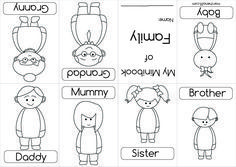 Życzę udanej zabawy i miłej pracy.Pozdrawiam Edyta Nowa